Ondra dostal od babičky 15 bonbónů. Sestře dal 5 bonbónů a 2 bonbóny snědl sám. Kolik bonbónů ještě Ondrovi zbylo?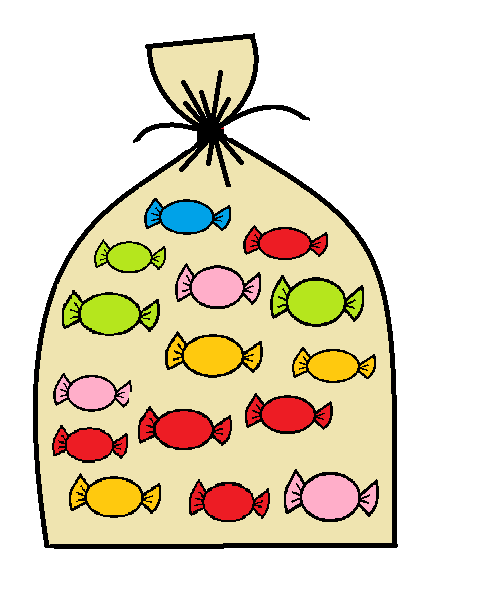 	Ondrovi zbylo…….bonbónů.Kterých bonbónů je nejvíce? ................................................................................Kterých bonbónů je nejméně? ………………………………………………………………………….Kterých bonbónů je stejně? ………………………………………………………………………………. 